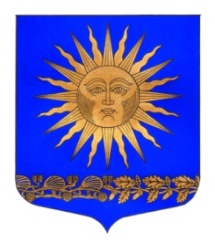 МУНИЦИПАЛЬНЫЙ  СОВЕТВНУТРИГОРОДСКОГО МУНИЦИПАЛЬНОГО  ОБРАЗОВАНИЯ  ГОРОДА ФЕДЕРАЛЬНОГО ЗНАЧЕНИЯ САНКТ-ПЕТЕРБУРГА ПОСЕЛОК СОЛНЕЧНОЕ___________________________________________________________________________Р Е Ш Е Н И Еот  « 10 »  ноября  2020 года						                          № 29«О бюджете внутригородского муниципального образования города федерального значения Санкт-Петербурга поселок Солнечное на 2021 год»Руководствуясь положениями ст.17 Федерального закона № 131-ФЗ «Об общих принципах организации местного самоуправления», ст. 10 Закона Санкт-Петербурга от 23.09.2009 г.  № 420-79  «Об организации местного самоуправления в Санкт- Петербурге», разделом 6. Бюджетного кодекса РФ, Уставом внутригородского муниципального образования Санкт–Петербурга поселок Солнечное и Положением «О бюджетном процессе в муниципальном образовании поселок Солнечное»Муниципальный  совет  решил: Утвердить основные характеристики бюджета внутригородского муниципального образования города федерального значения Санкт-Петербурга поселок Солнечное на 2021 год:общий объем доходов в сумме 38 986,0 тыс.рублей;общий объем расходов в сумме 38 986,0 тыс.рублей;дефицит (профицит) бюджета внутригородского муниципального образования города федерального значения Санкт-Петербурга поселок Солнечное в сумме 0,0 тыс. рублей;резервный фонд администрации внутригородского муниципального образования города федерального значения Санкт-Петербурга поселок Солнечное в сумме 10,0 тыс.рублей;верхний предел муниципального долга бюджета внутригородского муниципального образования города федерального значения Санкт-Петербурга поселок Солнечное на 1 января 2022 года в сумме 0,0 тыс. рублей, в том числе верхний предел долга по муниципальным гарантиям  сумме 0,0 тыс. рублей;объем расходов на обслуживание муниципального долга внутригородского муниципального образования города федерального значения Санкт-Петербурга поселок Солнечное в сумме 0,0 тыс. рублей;Утвердить перечень и коды главных администраторов доходов бюджета внутригородского муниципального образования города федерального значения Санкт-Петербурга поселок Солнечное и закрепляемые за ними виды (подвиды) доходов на 2021 год согласно приложению № 1 к настоящему Решению.Утвердить перечень и коды главных администраторов источников финансирования дефицита бюджета внутригородского муниципального образования города федерального значения Санкт-Петербурга поселок Солнечное на 2021 год согласно приложению № 2 к настоящему Решению.Утвердить объем поступлений доходов в бюджет внутригородского муниципального образования города федерального значения Санкт-Петербурга поселок Солнечное по кодам классификации доходов на 2021 год согласно приложению №3 к настоящему Решению.Утвердить объем межбюджетных трансфертов, получаемых из бюджета Санкт-Петербурга на 2021 год в сумме 23 577,8 тыс.рублей, в том числе:Дотация из бюджета Санкт-Петербурга на выравнивание бюджетной обеспеченности внутригородских муниципальных образований Санкт-Петербурга – 22 700,7 тыс. руб.;	Субвенции бюджетам внутригородских муниципальных образований Санкт-Петербурга на выполнение передаваемых полномочий Санкт-Петербурга по организации и осуществлению деятельности по опеке и попечительству – 869,3 тыс. рублей.;	Субвенции бюджетам внутригородских муниципальных образований Санкт-Петербурга на выполнение отдельного государственного полномочия Санкт-Петербурга по определению должностных лиц, уполномоченных составлять протоколы об административных правонарушениях, и составлению протоколов об административных правонарушениях – 7,8 тыс. рублей.Утвердить объем и распределение  бюджетных  ассигнований  бюджета внутригородского муниципального образования города федерального значения Санкт-Петербурга поселок Солнечное по разделам, подразделам, целевым статьям, группам и подгруппам видов расходов классификации расходов на 2021 год согласно приложению №4  к настоящему Решению.Утвердить ведомственную структуру расходов бюджета внутригородского муниципального образования города федерального значения Санкт-Петербурга поселок Солнечное на  2021 год согласно   приложению № 5 к настоящему Решению.Утвердить  распределение  бюджетных  ассигнований бюджета  внутригородского муниципального образования города федерального значения Санкт-Петербурга поселок Солнечное на  2021 год по  разделам  и  подразделам  классификации  расходов согласно приложению N 6 к настоящему Решению.Утвердить источники финансирования дефицита бюджета  внутригородского муниципального образования города федерального значения Санкт-Петербурга поселок Солнечное на  2021год согласно приложению № 7 к настоящему Решению.Утвердить объем и распределение бюджетных ассигнований бюджета  внутригородского муниципального образования города федерального значения Санкт-Петербурга поселок Солнечное, направляемых на исполнение публичных нормативных обязательств на 2021 год согласно приложению №8 к настоящему Решению. Утвердить предоставления субсидий: на обеспечение временного трудоустройства несовершеннолетних в возрасте от 14 до 18 лет в свободное от учебы время в сумме 82,5 тыс. рублей.Установить, что в соответствии с пунктом 8 статьи 217 Бюджетного кодекса Российской Федерации финансовый орган внутригородского муниципального образования города федерального значения Санкт-Петербурга поселок Солнечное в ходе исполнения бюджета  без внесения изменений в решение о бюджете может:Вносить изменения в сводную бюджетную роспись с уточнением разделов, подразделов, целевых статей и видов расходов необходимых для изменения бюджетной классификации расходов, в пределах  общего  объема  бюджетных  ассигнований,  предусмотренных  бюджетом в текущем финансовом году.Осуществлять  перераспределение  бюджетных  ассигнований  между  разделами, подразделами, целевыми статьями и видами расходов бюджета  в пределах общего  объема бюджетных  ассигнований,  предусмотренных  в  текущем финансовом  году,  на  финансовое  обеспечение  непредвиденных  расходов,  а  также бюджетных  ассигнований,  образовавшихся  в  результате  экономии  от  использования бюджетных ассигнований. Расходование средств бюджета внутригородского муниципального образования города федерального значения Санкт-Петербурга поселок Солнечное допускается исключительно в целях исполнения расходных обязательств муниципального образования поселок Солнечное,  а также в целях исполнения отдельных государственных полномочий, переданных органам местного самоуправления.Нормативные правовые акты органов местного самоуправления, реализация которых ведет к финансированию новых видов расходов бюджета или увеличению финансирования существующих видов расходов бюджета, исполняются только после внесения соответствующих изменений в Решение о бюджете, а также при наличии соответствующих источников дополнительных поступлений в бюджет и (или) при сокращении расходов по конкретным подразделам бюджета на 2021 год.Бюджет внутригородского муниципального образования города федерального значения Санкт-Петербурга поселок Солнечное исполняется по казначейской системе исполнения бюджета РФ.Опубликовать проект бюджета внутригородского муниципального образования города федерального значения Санкт-Петербурга поселок Солнечное  на 2021 г. в средствах массовой информации.Назначить публичные слушания проекта местного бюджета на 2021 год на «24» ноября 2020г. в 14 00, по адресу: Приморское шоссе, д. 374 (помещение библиотеки), п. Солнечное, Курортный р-н, Санкт-Петербург.Решение вступает в силу  с момента опубликования.Контроль за исполнением решения возложить на  Главу МО - Председателя МС п. Солнечное М.А. СафроноваГлава МО - Председатель МС п. Солнечное						      М. А. Сафронов